REGULAMIN KORZYSTANIA Z KART W RAMACH PROGRAMU FITPROFIT1 DefinicjeNastępujące określenia użyte w Regulaminie, pisane wielką literą, mają następujące znaczenie:Dane osobowe – dane osobowe w rozumieniu art. 4 ust. 1 RODO, zgodnie z którym za dane osobowe uznaje się informacje dotyczące zidentyfikowanej lub możliwej do zidentyfikowania osoby fizycznej.Dokument tożsamości – dokument na podstawie, którego można stwierdzić tożsamość Użytkownika, zawierający imię i nazwisko oraz zdjęcie, wydany przez organ administracji publicznej (w szczególności dowód osobisty, paszport, karta pobytu, prawo jazdy), organ samorządu zawodowego (legitymacje służbowe), szkołę podstawową, gimnazjum, szkołę ponadgimnazjalną (legitymacje szkolne) lub szkoły wyższe (legitymacje studenckie). Dokumentem tożsamości nie są identyfikatory służbowe oraz okresowe bilety komunikacji miejskiej.Karta – identyfikator wydany przez VanityStyle uprawniający do korzystania z usług sportowych. Karta zawiera imię i nazwisko Użytkownika Karty, nazwę Klienta oraz indywidualny numer. Na jej podstawie z usług Partnera może skorzystać wyłącznie UżytkownikKarty.Klient – podmiot, który na podstawie umowy z VanityStyle umożliwił swoim Członkom, pracownikom, zleceniobiorcom lub współpracownikom, ich osobom towarzyszącym lub ich dzieciom korzystanie z Programu FitProfit.5)	Partner – podmiot świadczący na rzecz Użytkowników usługi sportowo-rekreacyjne, z których korzystanie możliwe jest za okazaniem Karty i Dokumentu tożsamości;Program FitProfit – zestaw wyselekcjonowanych przez VanityStyle pod kątem potrzeb Klienta usług szczegółowo opisanych w umowie z Klientem dostępnych dla Użytkowników Kart zgłoszonych przez Klienta, świadczonych przez Partnerów.Regulamin – oznacza niniejszy Regulamin.RODO - rozporządzenie Parlamentu Europejskiego i Rady (UE) 2016/679 z dnia 27 kwietnia 2016 r. w sprawie ochrony osób fizycznych w związku z przetwarzaniem danych osobowych i w sprawie swobodnego przepływu takich danych oraz uchylenia dyrektywy 95/46/WE (ogólne rozporządzenie o ochronie danych) (Dz. U. UE. L. z 2016 r. nr 119, str. 1).Użytkownik – osoba fizyczna, która posiada aktywną Kartę (lub Kartę oczekującą na aktywacje).10) VanityStyle – spółka VanityStyle Spółka z ograniczoną odpowiedzialnością z siedzibą w Warszawie pod adresem: ul. Jasna 24, kod pocztowy 00-054 Warszawa, wpisaną do rejestru przedsiębiorców Krajowego Rejestru Sądowego przez Sąd Rejonowy dla m. st. Warszawy w Warszawie, XII Wydział Gospodarczy Krajowego Rejestru Sądowego, pod numerem KRS: 0000293511, NIP 7010098352, REGON 141185131, e-mail: infolinia@vanitystyle.pl.12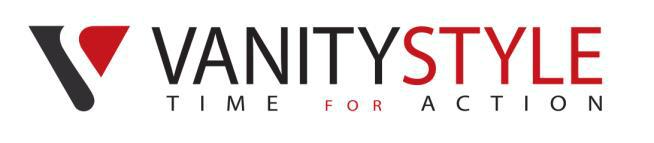 2 PostanowieniaWystawcą karty uprawniającej do korzystania z usług w ramach Programu FitProfit (dalej jako „Karta”) jest VanityStyle. Kartę można otrzymać jedynie za pośrednictwem spółki VanityStyle.Karta, w okresie jej ważności, upoważnia uczestnika Programu (dalej jako „Użytkownik”) do korzystania z obiektów Partnerów VanityStyle (dalej jako „Partnerzy”) wskazanych dla danego rodzaju Karty na stronie www.fitprofit.pl/obiekty.Karta jest kartą imienną i nie może być udostępniona osobom trzecim. Obrót Kartą lub jej zbycie w jakiejkolwiek formie, na rzecz osoby trzeciej, jest zabronione. Niedozwolone jest korzystanie z Karty przez Użytkownika w celach zarobkowych. Użytkownik może być posiadaczem tylko jednejKarty.Karta musi być czytelnie podpisana przez jej Użytkownika. Zabronione jest dokonywanie jakichkolwiek zmian w wyglądzie Karty, poza złożeniem podpisu we wskazanym na Karcie miejscu.5.	Dane osobowe Użytkowników przetwarzane są zgodnie z obowiązującymi przepisami w zakresie niezbędnym do realizacji usługi w ramach Programu FitProfit na podstawie oświadczenia Użytkownika w przedmiocie przetwarzania danych osobowych złożonego przed zgłoszeniem swojego udziału w Programie FitProfit. Szczegółowe informacje o przetwarzaniu danych osobowych znajdują się pod adresem www.vanitystyle.pl/prywatnosc. Pytania w zakresie ochrony danych osobowych należy kierować mailowo na adres daneosobowe@vanitystyle.pl, telefonicznie pod numerem 22 371 50 72 lub listownie na adres VanityStyle: ul. Jasna 24, 00-054 Warszawa z dopiskiem „dane osobowe”.Zamawianie Karty oraz udział w Programie FitProfit jest w pełni dobrowolne, co oznacza, że Użytkownik samodzielnie podejmuje decyzję przy zgłoszeniu siebie oraz osób uprawnionych do Programu FitProfit (osób towarzyszących i dzieci). Użytkownik uprawniony jest do rezygnacji z usługi w dowolnym czasie na zasadach opisanych w umowie zawartej z Klientem, który na mocytej umowy umożliwił Użytkownikom korzystanie z Programu FitProfit (dalej jako „Klient”). Rezygnacja z Programu FitProfit oznacza dezaktywację Karty tego Użytkownika oraz Kart osoby towarzyszącej lub dzieci zgłoszonych przez Użytkownika do Programu FitProfit z końcem bieżącego okresu rozliczeniowego wskazanego w umowie zawartej z Klientem.W celu skorzystania z usług dostępnych w obiektach Partnerów, Użytkownik jest zobowiązany do każdorazowego okazania Karty i Dokumentu tożsamości. W przypadku dzieci nieobjętych obowiązkiem szkolnym nie jest wymagane okazywanie Dokumentu tożsamości przed skorzystaniem z Karty. Skorzystanie przez Użytkownika z usługi w obiekcie Partnera następuje poprzez rejestrację wizyty na terminalu lub poprzez potwierdzenie uczestnictwa na formularzu tradycyjnym, ale tylko wtedy, kiedy w obiekcie Partnera nie ma zainstalowanego terminala.W  niektórych  obiektach  Użytkownik  zobowiązany  jest  dodatkowo  do  złożenia  parafypotwierdzającej odbycie wizyty zarejestrowanej na terminalu. Wizytę należy zarejestrować przed skorzystaniem z usługi w obiekcie Partnera. W przypadku awarii systemu terminali w obiekcie Użytkownik ma obowiązek stosowania się do procedury rejestracji w trybie awaryjnym.Przed wizytą u Partnera akceptującego Kartę, należy zapoznać się z uwagami na podstronach Partnerów prezentowanych w serwisie internetowym VanityStyle.13Pracownik VanityStyle (lub osoba upoważniona przez podmiot współpracujący z VanityStyle) oraz pracownik Partnera są upoważnieni do weryfikacji Karty z Dokumentem tożsamości oraz do zatrzymania Karty użytkowanej niezgodnie z jej przeznaczeniem lub postanowieniami Regulaminu.Użytkownik zobowiązany jest do przestrzegania zasad obowiązujących w obiekcie Partnera, w tym w szczególności do korzystania z obiektu w godzinach jego otwarcia (jeśli nie występują dodatkowe ograniczenia). W trosce o zadowolenie Klientów, VanityStyle sugeruje uprzedni kontakt telefoniczny z Partnerem w celu ustalenia wolnych miejsc na zajęciach organizowanych przez Partnera (np. zajęcia grupowe).Użytkownik może zgłosić VanityStyle reklamację w związku korzystaniem z Programu FitProfit lub zamówieniem Kart. Reklamacja może być złożona w formie elektronicznej i przesłana na adres elektroniczny: infolinia@vanitystyle.pl lub w formie pisemnej i przesłana na adres: VanityStyle Sp. z o.o, ul. Jasna 24, 00-054 Warszawa. W zgłoszeniu reklamacyjnym Użytkownik powinien zawrzeć swoje imię i nazwisko, numer Karty oraz opis zaistniałego problemu, a także żądanie określonego działania ze strony VanityStyle (żądanie Użytkownika). VanityStyle niezwłocznie, lecz nie później niż w terminie 14 dni od dnia otrzymania reklamacji, rozpatrzy reklamację i udzieli odpowiedzi na adres poczty elektronicznej lub korespondencyjny Użytkownika, podany w zgłoszeniu reklamacji.Wszelkie informacje związane z dostępem do usług można otrzymać dzwoniąc pod numer infolinii22 371 50 72 lub 22 371 50 73.Fakt zgubienia, zniszczenia lub kradzieży Karty należy niezwłocznie zgłosić do VanityStyle.Karta jest własnością VanityStyle. VanityStyle ma prawo do dezaktywacji lub zatrzymania Karty jedynie w przypadku stwierdzenia naruszenia treści niniejszego Regulaminu lub w przypadkunieotrzymania wynagrodzenia za dostęp do Programu dla Użytkownika, zgodnie z postanowieniami umowy z Klientem. O dezaktywacji lub zatrzymaniu Karty w przypadku stwierdzenia jej użytkowania niezgodnego z treścią niniejszego Regulaminu, a także o fakcie znalezienia pozostawionej Karty w obiekcie Partnera, informowany jest Klient.Użytkownik odpowiada we własnym zakresie za zabezpieczenie danych widniejących na Karcie przed nieuprawnionym dostępem.VanityStyle zastrzega sobie prawo do zmiany niniejszego Regulaminu. O treści zmian Regulaminu Użytkownik zostanie poinformowany na stronie internetowej VanityStyle, zawierającej zestawienie zmian Regulaminu. Ta informacja będzie utrzymana na stronie internetowej przez okres co najmniej 14 kolejnych dni kalendarzowych, począwszy od dnia wejścia w życie danej zmiany. Zmiany Regulaminu wchodzą w życie w ciągu 14 dni kalendarzowych od daty ich publikacji na stronie internetowej. Regulamin oraz jego zmiany dostępne są na stronie internetowej www.fitprofit.pl/regulamin.Niniejszy regulamin obowiązuje od 7 czerwca 2018 r.